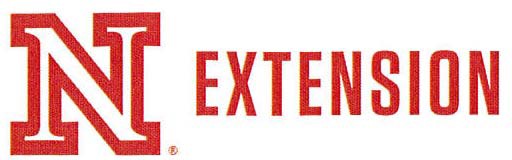 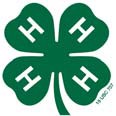 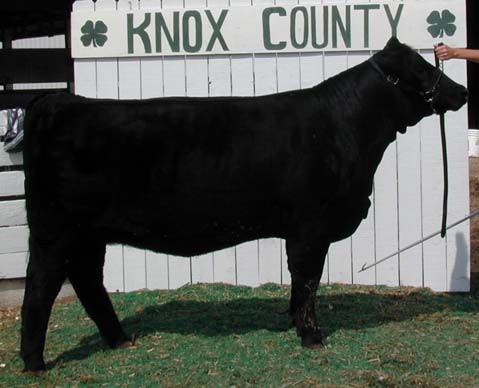 Second‐Year Bucket Calf Project Record BookExhibitor’s Name	4-H Age4-H ClubNebraska Extension is a Division of the Institute of Agriculture and Natural Resources at the University of Nebraska–Lincoln cooperating with the Counties and the United Sates Department of Agriculture.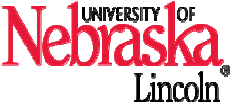 Nebraska Extension educational programs abide with the nondiscrimination policies of the University of Nebraska–Lincoln and the United States Department of Agriculture.©2016PURPOSE:To teach proper health care, environmental needs and nutritional requirements of cattle.To teach basic beef/dairy management skills without a large investment.To teach basic record keeping and communication skills.To provide a better understanding of the cattle industry.PROJECT GUIDELINES:Project is open to 4-H members who have an "active member" status.4-H member must be enrolled in Second-Year Bucket Calf Project.The calf needs to have been shown as a bucket calf the previous year and needs to be shown by the same exhibitor. If the calf is shown as a Second-Year Bucket Calf, it will not be allowed to show as a market beef animal or breeding heifer.The 4-H Member will be limited to two calves for exhibit at fair (must have been shown the previous year as a bucket calf).Second-Year Bucket Calves are allowed to compete in the large beef showmanship and the Rate-of-Gain Contest.Ownership affidavit forms are due to the Extension Office y June 15th and the calf must have the same 4-H ear tag as last year.Exhibitor must have completed the annual Quality Assurance class.Record books (current second-year record and the previous year’s record book) are due on entry day of the fair.PROJECT EVALUATION:The project will be evaluated on a three-part point system.Written Records	100Oral Interview	100Show-ability (Health, Cleanliness and Showmanship)	100Written records (current year and previous year) should be completed and brought to the 4-H Office at the fairgrounds on entry day.The Show-ability will be evaluated during the fair in a show ring evaluation.Ribbon placing will be based on overall points given for the written records, interview and show ring evaluation. Champion and Reserve Champion awards will be based on overall points.COUNTY FAIR REQUIREMENTS:Calves will be shown at halter. Clipping and grooming are highly recommended.Calves that weighed in for the Rate-of-Gain Contest will be weighed at the Fair during the time indicated in the fairbook.Show-ring evaluation will occur at the fair.See health requirements listed in the current fairbook.Judging of the Second-Year Bucket Calf class will be based on:What the member has learned about care and management of raising the calf/calves.The fitting and showing of the calf with emphasis on what the member has learned.General health, condition and management of the calf and member’s knowledge of project.Accurate and complete records of the Bucket Calf project.PROJECT GOALS:Goals are the tools that will help you decide how to get where you want to be and how to measure your success. Each project goal has three parts: the action, the result, and the timetable.For example, if your goal is “Before the county fair, I want to learn what a judge looks for in a good showman,” the phrase “I want to learn” is the action portion of the goal. The result would be that you would know what a judge looks for in a good showman and the timetable would be by county fair.It is important to be able to control the outcome of your goals. Give each of your goals a control test. Does the action part of your goal tell what you will do? The goal listed above passes the control test because it states what you will learn. However, if the action mentioned in the goal is what someone else will do, the goal does not pass the control test. The goal statement, “I will have the champion at the county fair,” does not pass the control test because the judge provides the action that decides the county fair champion.To get ideas for your goals, look through your 4-H project materials and talk to your leader, parents and/or friends. Jot down a list of things you’d like to learn and do. Write the goals you decide upon for this project in the spaces on this form. Add pages if you need to. As you work toward reaching your goals, record what you do and learn.List 2 Goals for your Project (check for the three parts)Goal 1:Does it pass the control test?    Yes 	 NoHow will I use what I learned in the future?Goal 2:Does it pass the control test?    Yes 	 NoHow will I use what I learned in the future?ANIMAL INFORMATIONExplain why you decided to continue into the second year of the Bucket Calf project.Describe the facilities where you housed your calf or calves in the second year:Describe the feeding and pasture program you followed after last year’s county fair. (Type of feeds, amount per day, etc.)Rest of Summer:Fall Months:Winter Months:Spring Months:Preparing for this year’s fair:Describe the management program that you had for your calf by the time you brought it to the fair.Did your calf have any health problems? (Describe the problem(s) and what you did to treat.)What did you do to prevent health problems? What management practices did you follow to help your calf be healthy and grow?What was the biggest problem you had and what did you do to solve it?What have you learned through this project? What would you do differently? What did you enjoy?How did the Livestock Quality Assurance Training help you with your project?Comments or Conclusions:FEED AND EXPENSE SUMMARYCalf Ear Tag Number(s)				Calf’s Name(s)				PROJECT PICTURESPictures of your Second-Year Bucket Calf project (2 sheets maximum). Please include beginning pictures, pictures showing progress, and finished project pictures if at all possible.Caption:	Caption:Caption:	Caption:PROJECT PICTURESPictures of your Second-Year Bucket Calf project (2 sheets maximum). Please include beginning pictures, pictures showing progress, and finished project pictures if at all possible.Caption:	Caption:Caption:	Caption:PROJECT SUMMARYThis summary should be completed after fair check-in. Ask your leader or parent for assistance.Profit and Performance SummarySIGNATURE SHEET4-H Member:		Names of Parents:		4-H Club:		Club Leader:		Exhibitor’s Address:		I 	, verify that the information in this record book is accurate tothe best of my knowledge and that I have followed the guidelines as set for this project and the rules of the respective youth organizations, the County Fair, and those set forth in the County Fair Book.4-H Member SignatureDateI verify that all the information is accurate to the best of my knowledge and that the 4-H Exhibitor so named has followed the guidelines set forth by the rules of the respective youth organizations, the County Fair, and set forth in the County Fair Book.	 OR 	Parent or Guardian Signature	4-H Leader SignatureDate	Date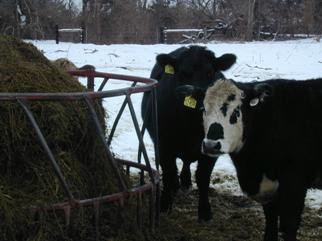 DateWhat I DidWhat I LearnedDateWhat I DidWhat I LearnedCalf Ear Tag Number(s)Name of Your Calf(s)Date Project StartedDate Project Ended	 Days onFeedSource of Calf(s):Purchased (when & where) Born on our farmOther (describe)Description of Calf(s): Breed and/or Color Distinguishing Marks Gender, Etc.Birthdate of Calf(s) (if known)Tag #, ID, and Breed of Sire (if known)Tag #, ID, and Breed of Dam (if known)Value of calf(s) at start of projectWeight of calf(s) at start of projectWeight of calf(s) at end of projectValue of calf(s) at end of projectFeedDescriptionPoundsCost Per PoundTotal CostFeedHayOther FeedsOtherTotal Feedxxxx(1)lbs.xxxx$(2)Bedding Cost: (Explain)Bedding Cost: (Explain)Bedding Cost: (Explain)Bedding Cost: (Explain)Medication Cost: (Explain)Medication Cost: (Explain)Medication Cost: (Explain)Medication Cost: (Explain)Veterinary Cost: (Explain)Veterinary Cost: (Explain)Veterinary Cost: (Explain)Veterinary Cost: (Explain)Equipment Cost: (Explain)Equipment Cost: (Explain)Equipment Cost: (Explain)Equipment Cost: (Explain)Other Supplies: (Explain)Other Supplies: (Explain)Other Supplies: (Explain)Other Supplies: (Explain)Total Cost of Items Other than FeedTotal Cost of Items Other than FeedTotal Cost of Items Other than FeedTotal Cost of Items Other than Feed$(3)Purchase Cost or Value of Calf at Beginning of ProjectPurchase Cost or Value of Calf at Beginning of ProjectPurchase Cost or Value of Calf at Beginning of ProjectPurchase Cost or Value of Calf at Beginning of Project$(4)Total Investment in Calf (2 + 3 + 4 = 5)Total Investment in Calf (2 + 3 + 4 = 5)Total Investment in Calf (2 + 3 + 4 = 5)Total Investment in Calf (2 + 3 + 4 = 5)$(5)A.	Purchase Cost or Value at Beginning of Project$ 	B.	Total Feed Costs of Project	(2 from Page 8)$ 	C.	Total Other Costs of Project  (3 from Page 8)$ 	D.	Grand Total of Investment in Project (A + B + C)$ 	E.	Ending Weight or Weight of Calf at Fairlbs.F.	Starting Weight of Calf (Estimate or Actual)lbs.G.	Total Pounds Gained (E – F)lbs.H.	Total Days on FeeddaysI.	Average Daily Gain {ADG} (G ÷ H)lbs/dayJ.	Total Pounds of Feed Fed (1 from page 8)lbs.K.	Pounds of Feed per Pound of Gain (J ÷ G)ratioL.	Feed Cost per Pound of Gain (B ÷ G)$ 	M.	Value of Calf at End of Project$ 	N.	Value of Calf per Pound of Weight (M ÷ E)$ 	O.	Breakeven Price per Pound on Project (D ÷ E)$ 	P.	Monetary Loss or Gain on Project (M - D)$ 	